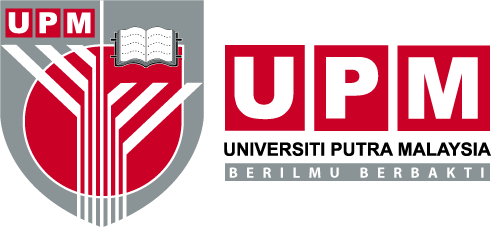 BORANG PERMOHONAN JAWATAN BURSARUNIVERSITI PUTRA MALAYSIANAMA PEGAWAI	:TARIKH LAHIR/UMUR	:JAWATAN TERKINI	:JABATAN TERKINI	:MAJIKAN	:TARIKH PERSARAAN WAJIB	:KELAYAKAN AKADEMIK	: PENILAIAN PRESTASI TAHUNAN	:  (TIGA TAHUN TERKINI BERTURUT-TURUT)KELAYAKAN PROFESIONAL	:PENGALAMAN PENGURUSAN 	:AKAUN/KEWANGAN, PENTADBIRAN 	UNIVERSITI/INDUSTRICARA MEMOHONPermohonan boleh dibuat dengan mengisi borang ini dan mengemukakan CV yang lengkap dengan maklumat  termasuk pengalaman, kepimpinan dan pencapaian.Semua permohonan hendaklah dihantar melalui hardcopy dan softcopy selewat-lewatnya pada 28 Mei 2021 di alamat berikut:Hard Copy: 	Bahagian Governan dan Integriti Tingkat 4, Bangunan Canselori Putra Universiti Putra Malaysia43400 UPM Serdang SELANGOR(U.P: Encik Norazlan bin Mohammed) Soft Copy:	syazaliyana@upm.edu.my/ kb_bgi@upm.edu.my (Telefon: 03-9769 1434)Permohonan yang lulus di peringkat saringan sahaja akan dipanggil temuduga.KELAYAKAN AKADEMIKTAHUNBIDANG PENGKHUSUSANPHDSARJANA (MASTER)SARJANA MUDA (BACHELOR)TAHUNMARKAH